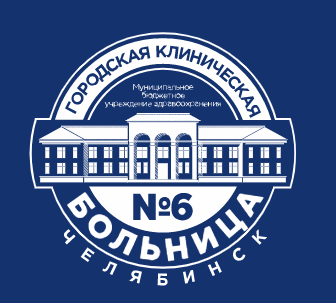 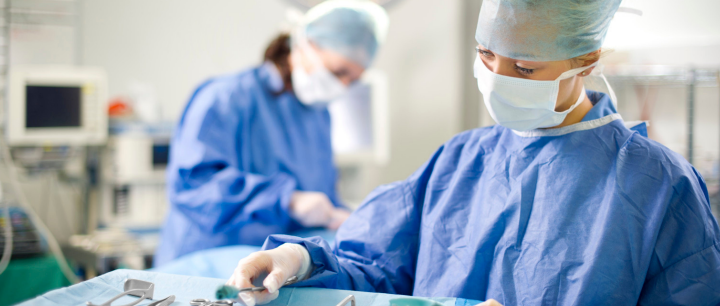 Работа в одной из крупнейших многопрофильных больниц ЧелябинскаДоплата молодым специалистам в течение первых трех лет работыВозможность получения компенсации расходов на аренду жилья 
(для иногородних)Обучение (повышение квалификации) за счет работодателя                ПРИГЛАШАЕМ НА РАБОТУ                     В ГКБ № 6 ГОРОДА ЧЕЛЯБИНСКАФельдшер на самостоятельном приеме(терапевтическое отделение поликлиники)заработная плата – от 36 200 руб. на 1 ставкуФельдшер (отделение неотложной медицинской помощи поликлиники)заработная плата – от 31 360 руб. на 1 ставкуФельдшер (отделение профилактики поликлиники)заработная плата – от 24 200 руб. на 1 ставкуМедицинская сестра (поликлиника, стационар)заработная плата – от 21 100 руб. на 1 ставкуПо вопросам трудоустройства: +7 (351) 721-25-83musgkb6@mail.ru